EVERYTHING ON THIS PAGE is code for the convertible sprite.  "Scratch is developed by the Lifelong Kindergarten Group at the MIT Media Lab. See http://scratch.mit.edu".EVERYTHING ON THIS PAGE is code for the snowflake sprite.:Choose a new sprite: One of the convertibles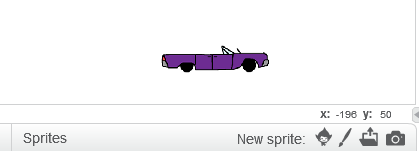 Create a new variable called "Score"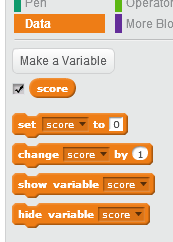 Write code to place the car, make it a little smaller, and set the score to zero.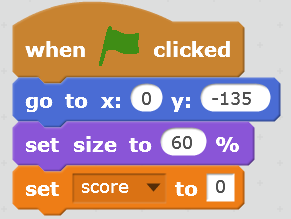 Write code to move the car when the arrow keys are pressed.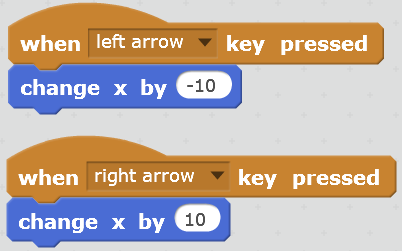 You can have more than one code string for a sprite. The whole thing should look like this: TEST YOUR CODE. Does the car move like it should?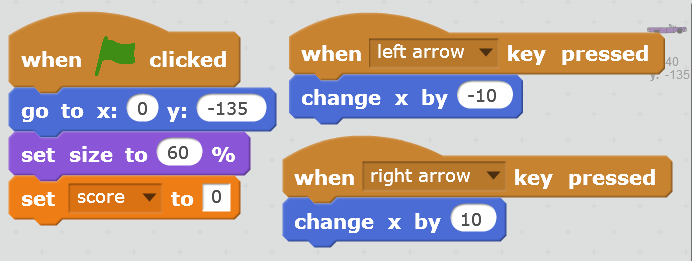 You can have more than one code string for a sprite. The whole thing should look like this: TEST YOUR CODE. Does the car move like it should?The car will control when snowflakes are released. Put this code in to do that: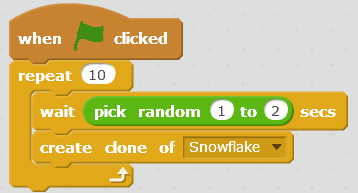 The car will control when snowflakes are released. Put this code in to do that:Create a new sprite – choose the snowflake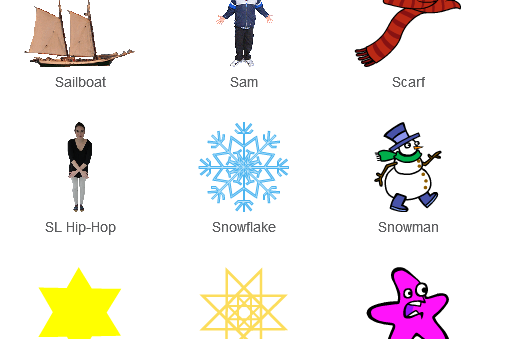 You will have 2 code strings for the snowflake. Here is the first.(Make sure the snowflake is highlighted)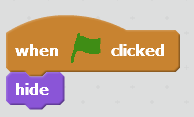 Here is the second.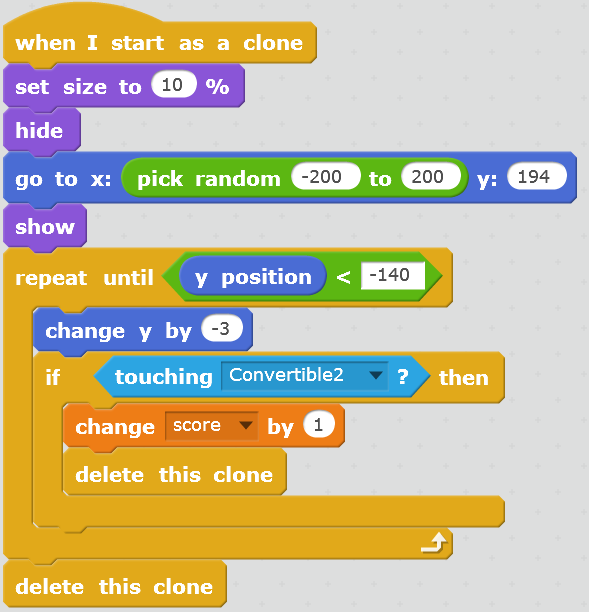 Here is the second.